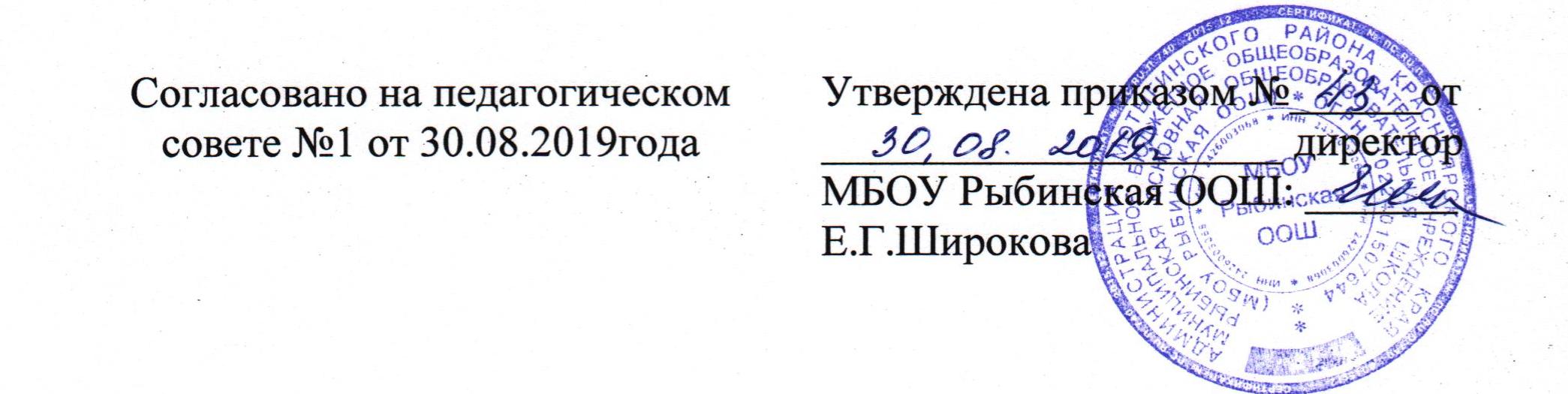 Аннотация к рабочим программам для обучающихся с умеренной, тяжелой и глубокой умственной отсталостью (интеллектуальными нарушениями), тяжелыми и множественными нарушениями развитияМуниципального бюджетного общеобразовательного учрежденияРыбинская основная общеобразовательная школас. Рыбное 2019 г.       Адаптированная рабочая программа  для обучающихся с ограниченными возможностями здоровья (ОВЗ) разработаны на основе основополагающих документов современного российского образования:Федерального государственного образовательного стандарта начального общего образования (приказ Министерства образования и науки РФ № 373 от 6 октября 2009г);Федерального закона «Об образовании в Российской Федерации» № 273-ФЗ от 29 декабря 2012г;Приказ Министерства образования и науки РФ № 1598 от 19.12.2014 «Об утверждении федерального государственного стандарта начального общего образования обучающихся с ограниченными возможностями здоровья»АООП  МБОУ Рыбинская ООШ.     Цель - создание условий для максимального удовлетворения особых образовательных потребностей обучающихся, обеспечивающих усвоение ими социального и культурного опыта.    Задачи: формирование представлений о себе как «Я»;формирование коммуникативных умений и социальных контактов с окружающими людьми (на доступном уровне);формирование представлений об окружающем мире (на доступном уровне);формирование элементарных видов деятельности (предметно-практической, игровой, элементарной учебной, общения, в том числе с помощью невербальных средств коммуникации);формирование социально-бытовых умений, обеспечивающих жизнедеятельность.     В соответствии с требованиями ФГОС к АООП для обучающихся с умеренной,тяжелой, глубокой умственной отсталостью, с ТМНР (ФГОС, вариант 2) результативность обучения каждого обучающегося оценивается с учетом особенностей его психофизического развития и особых образовательных потребностей. В связи с этим требования к результатам освоения образовательных программ представляют собой описание возможных результатов образования данной категории обучающихся.1. Язык и речевая практика1.1. Речь и альтернативная коммуникация.    Цель обучения – выбор доступного ребёнку средства невербальной коммуникации, овладение выбранным средством коммуникации, использование его для решения соответствующих возрасту житейских задач:овладение доступными средствами коммуникативного общения, в том числе невербальнымипонимание обращённой речи, понимание смысла рисунков; умение пользоваться средствами альтернативной коммуникации – жестом, взглядом, устройствами (персональные компьютеры и т.д.),  воспроизводящие речь.развитие речи как средства общения в контексте познания окружающего мира и личного опыта ребёнка понимание слов, обозначающих объекты природы, объекты рукотворного мира и деятельности человека; умение самостоятельного использования усвоенного лексико-грамматического материала в учебных и коммуникативных целях.умение пользоваться доступными средствами коммуникации для выражения индивидуальных потребностей   использование жестов, предметов, взгляда, шумовых, голосовых реакций для выражения индивидуальных потребностей;  пользование индивидуальными коммуникативными тетрадями, карточками с графическими изображениями объектов и действий путем указания на изображение или передачи карточки с изображением.    Смыслом обучения социальному взаимодействию с окружающими является индивидуальное, поэтапное, планомерное расширение жизненного опыта и повседневных социальных контактов в доступных для ребенка пределах. Для этого организуется специальная работа по введению ребёнка в более сложную предметную и социальную среду, что предполагает планомерную, дозированную, заранее программируемую интеграцию в среду сверстников в доступных ребенку пределах, организованное включение в общение.      Образовательные задачи по коммуникации направлены на формирование навыков установления, поддержания и завершения контакта. Личностные и предметные результаты освоения учебного предметаПланируемые предметные результатыпонимание обращенной речи и смысла доступных невербальных графических знаков (рисунков, фотографий, пиктограмм и других графических изображений), неспецифических жестов;овладение вступать в контакт, поддерживать и завершать его, используя альтернативные средства коммуникации, соблюдая общепринятые правила поведения;умение использовать предметы для выражения путем указывания на них жестом, взглядом;использование доступных жестов для передачи сообщения;понимание слов, обозначающие объекты и явления природы, объекты рукотворного мира и деятельность человека;понимания смысла узнаваемого слова.Личностные результаты:  овладение начальными навыками адаптации в динамично изменяющемся и развивающемся мире;   сформированность  навыков сотрудничества с взрослыми в разных социальных ситуациях;  развитие этических чувств, проявление  доброжелательности, отзывчивости.2. Математика.2.1. Математические представления     Цель обучения математике – формирование элементарных математических представлений и умений и применение их в повседневной жизни.      Примерная программа построена на основе следующих разделов: «Количественные представления», «Представления о форме», «Представления о величине», «Пространственные представления», «Временные представления».     Знания, умения, навыки, приобретаемые ребенком в ходе освоения программного материала по математике, необходимы ему для ориентировки в окружающей действительности, т.е. во временных, количественных, пространственных отношениях, решении повседневных практических задач. Умение устанавливать взаимно-однозначные соответствия могут использоваться при сервировке стола, при раздаче материала и инструментов участникам какого-то общего дела, при посадке семян в горшочки и т.д. Умение пересчитывать предметы необходимо при выборе ингредиентов для приготовления блюда, при отсчитывании заданного количества листов в блокноте, при определении количества испеченных пирожков, изготовленных блокнотов и т.д. Личностные и предметные результаты освоения учебного предметаПланируемые предметные результатыузнавание изученных объектов на иллюстрациях, картинках;ориентация в пространственном расположении частей тела на себе;различение, сравнивание множества один - много;различение, сравнивание предметов по величине;Личностные результаты:  овладение доступными социально-бытовыми  навыками, используемыми в повседневной жизни;  сформированность навыков сотрудничества с взрослыми в разных социальных ситуациях;  развитие этических чувств,  проявление  доброжелательности, отзывчивости.3. Окружающий мир3.1. Окружающий природный мир      Программный материал по предмету «Окружающий природный мир» рассчитан на формирование у обучающегося представлений о природе, её многообразии, о взаимосвязи живой, неживой природы и человека.    Основными задачами программы являются: формирование представлений об объектах и явлениях неживой природы, формирование временных представлений, формирование представлений о растительном и животном мире.    В процессе формирования представлений о неживой природе ребенок получает знания о явлениях природы (снег, дождь), знакомится с разнообразием растительного и животного мира, получает представления о среде обитания животных и растений. Наблюдая за трудом взрослых по уходу за домашними животными и растениями, ребенок учится выполнять доступные действия: посадка, полив, уход за растениями, кормление аквариумных рыбок, животных и др. Особое внимание уделяется воспитанию любви к природе, бережному и гуманному отношению к ней.Личностные и предметные результаты освоения учебного предметаПланируемые предметные результатыузнаёт изученные объекты и явления неживой и живой природы;умеет учитывать изменения в окружающей среде для выполнения определенных действий (идет дождь – открываем зонт).Личностные  результаты:социально-эмоциональное участие в процессе общения и совместной деятельности;воспитание любви к природе;воспитание эстетических потребностей, ценностей и чувств;3.2. Человек      Программа  включает следующее содержание: представления о своем теле, его строении, о своих двигательных возможностях, правилах гигиены, питания, формирование представлений о своем ближайшем окружении: членах семьи, взаимоотношениях между ними. Важно, чтобы образцом культуры общения для ребенка являлись доброжелательное и заботливое отношение к окружающим, спокойный приветливый тон. Ребенок учится понимать окружающих людей, проявлять к ним доброжелательное отношение, стремиться к общению и взаимодействию с ними.   Задачи и направления.формировать представления о себе и ближайшем окружении. учить показывать членов семьи на фотографии, в процессе игровой деятельности с родителями. расширять представления о себе, собственном лице и теле, учить показывать на себе и на кукле основные части тела и лица (голова, руки, ноги, живот, глаза, нос, рот, уши).соотнесение себя со своим именем, своим изображением на фотографии, отражением в зеркале;формировать умения соблюдать режимные моменты (чистка зубов, мытье рук перед едой и т.д.)формировать умения следить за своим внешним видом (расчёсывание)формировать представление о своей семье;Личностные и предметные результаты освоения учебного предметаПланируемые предметные результатыумеет показывать части тела (рука, нога, нос, рот, уши, глаза)умеет реагировать на своё имя поворотом головыуметь определять у себя половую принадлежность(девочка, мальчик)умеет представление о процессах и алгоритмах мытья рукУмеет обслуживать себя (держать ложку, пить из кружки, пользоваться носовым платком)Личностные  результаты:соотносит себя со своим именем, своим изображением на фотографии, отражением в зеркале.осознание своей принадлежности определенному полу, осознание себя как «Я»;3.3   Окружающий социальный мирОсновными задачами программы «Окружающий социальный мир» являются:знакомство с явлениями социальной жизни (человек и его деятельность, общепринятые нормы поведения);формирование представлений о предметном мире, созданном человеком (многообразие, функциональное назначение окружающих предметов, действия с ними).знакомство с явлениями социальной жизни (человек и его деятельность, общепринятые нормы поведения), формирование представлений о предметном мире, созданном человеком (многообразие, функциональное назначение окружающих предметов, действия с ними). Личностные и предметные результаты освоения учебного предметаПланируемые предметные результатыинтерес к объектам, созданным человеком. Представления о доме, о расположенных в нём и рядом объектах (мебель, оборудование, одежда, посуда и др.), о транспорте и т.д.умение соблюдать элементарные правила безопасности поведения в доме, на улице, в транспорте, в общественных местах.овладение первоначальными представлениями о социальной жизни, о профессиональных и социальных ролях людей. Личностные  результаты:обретение обучающегося жизненных компетенций, которые позволяют ему достигать максимально возможной самостоятельности в решении повседневных  жизненных задач;включение обучающегося в жизнь общества на основе индивидуального поэтапного, планомерного расширения жизненного опыта и повседневных социальных контактов.3.4 Домоводство     Цель обучения – повышение самостоятельности детей в выполнении хозяйственно-бытовой деятельности.     Основные задачи: формирование умений обращаться с инвентарем и электроприборами;освоение действий по уборке помещения и территории, уходу за вещами.    Учебная программа составлена с учётом  особенностей познавательной  деятельности учащегося, уровня его  общего и речевого развития, подготовки к усвоению учебного материала, специфических отклонений в развитии, требующих  индивидуальной коррекции.Личностные и предметные результаты освоения учебного предметаПланируемые предметные результатыовладение умением выполнять доступные бытовые поручения (обязанности), связанные с выполнением повседневных дел дома. умение соблюдать технологические процессы в хозяйственно-бытовой деятельности: уборка, работа на кухне.умение  использовать в домашнем хозяйстве бытовую технику соблюдая правила безопасности.Личностные  результаты:способность к осмыслению социального окружения, принятие соответствующих возрасту ценностей и социальных ролей;самостоятельность в выполнении учебных заданий, поручений.4. Искусство4.1. Музыка и движение.    Цель музыкального воспитания – эмоционально-двигательная отзывчивость на музыку.         Музыкальными средствами помочь ребенку научиться воспринимать звуки окружающего его мира, сделать его отзывчивым на музыкальный ритм, мелодику звучания разных жанровых произведений.  На музыкальных занятиях развивается способность эмоционально воспринимать и воспроизводить музыку, музыкальный слух, чувство ритма, музыкальная память, творческие способности.         Программно-методический материал включает 3 раздела: «Слушание», «Движение под музыку», «Игра на музыкальных инструментах».Личностные и предметные результаты освоения учебного предметаПланируемые предметные результатыслушают музыку (не отвлекаться, слушать произведение до конца);ритмично двигаются в соответствии с характером музыки;подыгрывают простейшие мелодии на деревянных ложках, погремушках, барабане, металлофоне и др. инструментах.Личностные результаты:  фиксируют взгляд на звучащей игрушке;переключают взгляд с одного предмета на другой;последовательно выполняют отдельные операции действия по образцу педагога4.2. Изобразительная деятельность(рисование, лепка, аппликация)    Цель обучения изобразительной деятельности -  формирование умений изображать предметы и объекты окружающей действительности художественными средствами. Основные задачи: развитие интереса к изобразительной деятельности, формирование умений пользоваться инструментами, обучение доступным приемам работы с различными материалами, обучение изображению (изготовлению) отдельных элементов, развитие художественно-творческих способностей.     Программа по изобразительной деятельности включает три раздела: «Лепка», «Рисование», «Аппликация». Во время занятий изобразительной деятельностью необходимо вызывать у ребенка положительную эмоциональную реакцию, поддерживать и стимулировать его творческие устремления, развивать самостоятельность.Личностные и предметные результаты освоения учебного предметаПланируемые предметные результатыЛепкаРазличение пластичных материалов и их свойств; различение инструментов и приспособлений для работы с пластичными материалами.Разминание пластилина, теста, глины; раскатывание теста, глины скалкой. Отрывание кусочка материала от целого куска; откручивание кусочка материала от целого куска; отрезание кусочка материала стекой. Размазывание материала: размазывание  пластилина (по шаблону, внутри контура). Катание колбаски (на доске, в руках), катание шарика (на доске, в руках).АппликацияРазличение разных видов бумаги среди других материалов. Различение инструментов и приспособлений, используемых для изготовления аппликации. Сминание бумаги. Разрывание бумаги заданной формы, размера. Сгибание листа бумаги (пополам). Намазывание поверхности клеем (всей поверхности, части поверхности). Разрезание бумаги ножницами (выполнение надреза, разрезание листа бумаги).РисованиеРазличение материалов и инструментов, используемых для рисования. Оставление графического следа на бумаге, доске. Рисование карандашом. Соблюдение последовательности действий при работе с красками: опустить кисть в баночку с водой, снять лишнюю воду с кисти, обмакнуть ворс кисти в краску, снять лишнюю краску о край баночки, рисование на листе бумаги, опустить кисть в воду и т.д. Рисование кистью: прием касания, прием примакивания, прием наращивания массы. Выбор цвета для рисования. Получение цвета краски путем смешивания красок других цветов. Рисование точек. Рисование линий: вертикальных, горизонтальных, наклонных.Личностные результаты:  формирование познавательного интереса;развитие тактильных ощущений кистей рук и расширение тактильного опыта;развитие зрительного восприятия;развитие зрительного и слухового внимания;умение использовать средства альтернативной коммуникации (мимика, жесты, взгляды);5. Физическая культура.5.1.  Адаптивная физкультура.   Занятия по адаптивной физической культуре в первую очередь направлены на:формирование учебного поведения (направленность взгляда на говорящего взрослого, на задание; умение выполнять инструкции педагога);формирование умения выполнять задание (в течение определенного периода времени, от начала до конца, с заданными качественными параметрами);    Цель обучения адаптивной физкультуре -  оптимизация физического состояния и развития ребенка, преодоление двигательных нарушений, нормализация мышечного тонуса.    На занятиях формируются элементарные двигательные функции, выполняемые совместно с учителем. В процессе занятий используются упражнения на пространственную ориентировку, на сохранения равновесия, на развитие общей и мелкой моторики, на выработку жизненно необходимых двигательных умений и навыков.  Личностные и предметные результаты освоения учебного предметаПланируемые предметные результатывосприятие собственного тела; освоение доступных способов контроля над функциями собственного тела: сидеть, стоять, передвигаться (в том числе с использованием технических средств);освоение двигательных навыков, развитие координационных способностей. Личностные результаты:  развитие доброжелательности и эмоционально-нравственной отзывчивости, понимания и сопереживания чувствам других людей;формирование мотивации к труду, бережному отношению к материальным ценностям.6. Коррекционно-развивающие занятияПредметно-практические действия.      Целью обучения является формирование целенаправленных произвольных действий с различными предметами и материалами.     Задачи:формирование приемов элементарной предметной деятельности;формирование и развитие целенаправленных действий;формирование навыка выполнения заданий по плану и в самостоятельном режиме деятельности;развитие познавательных психических процессов (восприятия, памяти, воображения, мышления, речи). развитие мелкой моторики рук.  Развитие сенсорных процессов.    Целью обучения является обогащение сенсорного опыта в процессе целенаправленного систематического воздействия на сохранные анализаторы.     Задачи:обогащение опыта взаимодействия обучающихся с окружающими предметами и явлениями;насыщение актуальных сенсорных потребностей обучающихся;систематическое и целенаправленное формирование сенсорных эталонов всех областей восприятия;обучение способам сенсорного обследования окружающих предметов и явлений;развитие умений и навыков выделять признаки предметов на основе сенсорного восприятия;Личностные и предметные результаты освоения учебного предметаПланируемые предметные результатыовладение элементарными навыками предметно-практической деятельности как необходимой основой для самообслуживания, коммуникации, изобразительной, бытовой и трудовой деятельности;распознаёт, соотносит, сортирует различные объекты по заданному признаку и в соответствии с эталоном;соотносит звук с его источником;фиксирует взгляд на неподвижном предмете, расположенном на уровне глаз, выше и ниже уровня глаз, напротив ребенка (справа, слева от ребенка),  следит взглядом за движущимся близко расположенным предметом (по горизонтали, по вертикали, по кругу, вперед/назад).узнает и зрительно соотносит основные цвета, правильно называет или показать хотя бы один цвет;Личностные  результаты:принятие и освоение социальной роли  обучающегося, проявление социально значимых мотивов учебной деятельности. самостоятельность в выполнении учебных заданий, поручений.